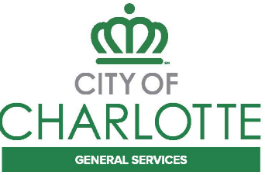 Engineering ServicesPLAN SUBMITTAL COVERSHEETDATE  			  Today’s datePROJECT NAME	  Sample Project NamePROJECT LOCATION	  From Road to Street% PLAN COMPLETION  XX%SUBMITTAL INCLUDES:    COMPLETE PLANS PACKAGE                                                            MILESTONE CHECKLIST                                                            CURRENT COST ESTMATE                                                            SPECIAL PROVISIONS (100% REVIEW ONLY)                                 CONSULTANT   Name             CONSULTANT PM   Name CONSULTANT QA/QC ENGINEER  Name, PE